Croí na Gaeilge 2Aonad 1: An Scoil asgus Cúrsaí OideachaisPleanáil múinteoraBliain:An dara bliainFad an aonaid:12–16 ceachtTorthaí foghlama (de réir phlean na roinne)Torthaí foghlama (de réir phlean na roinne)Torthaí foghlama (de réir phlean na roinne)Cumas cumarsáideFeasacht teanga agus chultúrthaFéinfheasacht an fhoghlaimeora1.2, 1.5, 1.7, 1.8, 1.12, 1.23, 1.252.1, 2.3, 2.4, 2.83.1, 3.6Eilimintí de na torthaí foghlama atá idir lámhaEilimintí de na torthaí foghlama atá idir lámhaEilimintí de na torthaí foghlama atá idir lámhaCumas cumarsáideFeasacht teanga agus chultúrthaFéinfheasacht an fhoghlaimeora1.2 sonraí áirithe ar ghnáthnithe coitianta sa chaint a aithintcanúintí na Gaeilge a aithint1.7 príomhshonraí a bhaineann le gnáthnithe coitianta a aithint i dtéacsanna Gaeilge1.8 príomhtheachtaireachtaí a bhaint as téacsanna* Gaeilge a bhaineann leis an ngnáthshaol1.12 téacsanna ó bhéal a chruthú, a chur i láthair ina aonar agus/nó mar bhall de ghrúpa agus tuiscint a léiriú ar lucht éisteachta1.23 eolas a sheiceáil, a dheimhniú agus a mhalartú1.25 teachtaireachtaí scríofa a roinnt, ag úsáid teicneolaíochtaí digiteacha2.1 difríochtaí suntasacha ó thaobh gramadaí agus comhréire idir an Ghaeilge, Béarla agus teangacha eile a thabhairt faoi deara chun míchruinneas a sheachaint2.3 patrúin teanga mar chomhréir, bhriathra, ainmfhocail, srl., a aithint agus a úsáid2.4 litriú agus poncaíocht cheart a aithint agus a úsáid2.8 cosúlachtaí agus difríochtaí idir phobail ilteangacha a fhiosrú3.1 stíl phearsanta foghlama a aithint agus straitéisí foghlama a fhorbairt sna scileanna ar fad chun cur leis an bhfoghlaim éifeachtach3.6 acmhainní teanga a úsáid (foclóirí agus ríomhfhoclóirí, graiméir, seiceálaithe gramadaí agus litrithe, srl.)Téacsanna litríochtaRéamhrogha na roinne GaeilgeTéacsanna litríochtaRéamhrogha na roinne GaeilgeTeideal:‘Jeaic ar Scoil’ le Dairena Ní ChinnéideSeánra:DánTéacsanna tacúla/acmhainní breiseTéacsanna tacúla/acmhainní breiseTéacsanna litríochta (rogha eile):‘Ceist na Teangan’ (dán) le Nuala Ní Dhomhnaill*Níl ach moladh i gceist anseo. Is féidir le do roinn téacs litríochta eile a roghnú agus sibh ag cruthú bhur n-aonad foghlama féin.Téacsanna eile:Scoil Samhraidh Willie Clancy (lch 7)An t-amchlár (lch 12)Siopa Emma (lch 14)Ríomhphost ón bpríomhoide (lch 17)Gaelbhratach (lch 26)Gaeilge 24 (lch 27)Nuachtlitir Scoil Naomh Eoin (lch 30)Gnáthlá Scoile (lch 31)Baill fhoireann na scoile (leabhar gníomhaíochta lch 3)Téacsanna litríochta (rogha eile):‘Ceist na Teangan’ (dán) le Nuala Ní Dhomhnaill*Níl ach moladh i gceist anseo. Is féidir le do roinn téacs litríochta eile a roghnú agus sibh ag cruthú bhur n-aonad foghlama féin.Téacsanna eile:Scoil Samhraidh Willie Clancy (lch 7)An t-amchlár (lch 12)Siopa Emma (lch 14)Ríomhphost ón bpríomhoide (lch 17)Gaelbhratach (lch 26)Gaeilge 24 (lch 27)Nuachtlitir Scoil Naomh Eoin (lch 30)Gnáthlá Scoile (lch 31)Baill fhoireann na scoile (leabhar gníomhaíochta lch 3)Téacsanna litríochtaRéamhrogha na roinne Gaeilge (ar lean)Téacsanna tacúla/acmhainní breise (ar lean)Ríomhphost ón bpríomhoide (leabhar gníomhaíochta lch 11)Litir ó chara pinn (leabhar gníomhaíochta lch 17) Acmhainní digiteacha: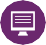 ncca.ie/ga/an-tsraith-shóisearach/measúnú-agus-tuairisciú/díriú-ar-an-bhfoghlaimjct.ie/leagangaeilge/gaeilge/gaeilge_gawww.edco.ie/croinagaeilge2Suíomh gréasáin an dalta agus ábhar ar Quizlet (lch 3)Seiceáil isteach (lch 3)Cur i láthair PowerPoint: Gramadach (lch 10)Cur i láthair PowerPoint: Litríocht (lch 32)Cur i láthair PowerPoint: Stór focal (lch 6)Físeán: ‘Jeaic ar Scoil’ (lch 32)Físeán le bileog oibre: MRB 2 Samplach (lch 37)Seiceáil amach (lch 37)cogg.ie/gaeilge-iar-bhunscoil/ • tuairisc.ie/foghlaimeoirí • tg4.ie/ga/ • avachara.com/avatarceacht.ie • molsceal.ie • futurelearn.com • twinkl.ie • wordwall.net • quizlet.comkahoot.com • abair.ie • teanglann.ie • focloir.ie • potafocal.ieAg cruthú eispéiris foghlama do rang-ghrúpaAg cruthú eispéiris foghlama do rang-ghrúpaRogha an rang-ghrúpa i dtaobh na litríochta:Rogha an rang-ghrúpa i dtaobh na litríochta:Teideal:‘Jeaic ar Scoil’ le Dairena Ní ChinnéideSeánra:DánIntinní foghlama (do cheacht/do shraith ceachtanna laistigh den aonad):Intinní foghlama (do cheacht/do shraith ceachtanna laistigh den aonad):Déanfar comhchruthú, in éineacht leis na daltaí, ar na hintinní foghlama a eascróidh as na torthaí foghlama don aonad seo. Ag deireadh míre seo an aonaid, ag baint úsáid as an téacs litríochta mar spreagadh, beidh an dalta in ann tabhairt faoi na rudaí seo a leanas.(The learning intentions arising from the learning outcomes for this unit will be co-created with students. At the end of this section of the unit, using the literary text as a stimulus, the student will be able to undertake the following.)Foclóir ar leith a aithint bainteach leis an téama ‘An Scoil’ trí éisteacht, labhairt agus léamh. (Recognise particular vocabulary associated with the theme of ‘An Scoil’ through listening, speaking and reading.)Bain úsáid chuí as an aimsir láithreach. (Use the present tense correctly.)Labhairt go nádúrtha faoina s(h)aol scoile. (Speak naturally about his/her school life.)Eolas faoi ghnáthlá scoile a dhíchódú agus an t-eolas sin a chur in oiriúint chun eolas fúthu a chruthú. (Understand information about a normal school day and adapt that information to create information about themselves.)Pictiúr nó grianghraf a úsáid mar spreagadh chun cur síos ó bhéal agus scríofa a thabhairt ar shaol na scoile.(Use a picture or photograph as a stimulus to describe school life in both oral and written format.)Sainfhoclóir téarmaí litríochta i dtaobh na filíochta a aithint agus a úsáid. (Recognise and use specific literary terms relating to poetry.)Eolas faoi ábhar an dáin ‘Jeaic ar Scoil’ a thuiscint agus a phlé. (Understand and discuss the content of the poem ‘Jeaic ar Scoil’.)Idirphlé agus idirghníomhú cainte a dhéanamh le daltaí eile tar éis stór focal nua faoin téama ‘An Scoil’ a fhoghlaim (lgh 5, 6, 9, 13, 19, 22, 31).(Undertake discussion and spoken interaction with other students after learning new vocabulary on the theme ‘An Scoil’.)Déanfar comhchruthú, in éineacht leis na daltaí, ar na hintinní foghlama a eascróidh as na torthaí foghlama don aonad seo. Ag deireadh míre seo an aonaid, ag baint úsáid as an téacs litríochta mar spreagadh, beidh an dalta in ann tabhairt faoi na rudaí seo a leanas.(The learning intentions arising from the learning outcomes for this unit will be co-created with students. At the end of this section of the unit, using the literary text as a stimulus, the student will be able to undertake the following.)Foclóir ar leith a aithint bainteach leis an téama ‘An Scoil’ trí éisteacht, labhairt agus léamh. (Recognise particular vocabulary associated with the theme of ‘An Scoil’ through listening, speaking and reading.)Bain úsáid chuí as an aimsir láithreach. (Use the present tense correctly.)Labhairt go nádúrtha faoina s(h)aol scoile. (Speak naturally about his/her school life.)Eolas faoi ghnáthlá scoile a dhíchódú agus an t-eolas sin a chur in oiriúint chun eolas fúthu a chruthú. (Understand information about a normal school day and adapt that information to create information about themselves.)Pictiúr nó grianghraf a úsáid mar spreagadh chun cur síos ó bhéal agus scríofa a thabhairt ar shaol na scoile.(Use a picture or photograph as a stimulus to describe school life in both oral and written format.)Sainfhoclóir téarmaí litríochta i dtaobh na filíochta a aithint agus a úsáid. (Recognise and use specific literary terms relating to poetry.)Eolas faoi ábhar an dáin ‘Jeaic ar Scoil’ a thuiscint agus a phlé. (Understand and discuss the content of the poem ‘Jeaic ar Scoil’.)Idirphlé agus idirghníomhú cainte a dhéanamh le daltaí eile tar éis stór focal nua faoin téama ‘An Scoil’ a fhoghlaim (lgh 5, 6, 9, 13, 19, 22, 31).(Undertake discussion and spoken interaction with other students after learning new vocabulary on the theme ‘An Scoil’.)Ag cruthú eispéiris foghlama do rang-ghrúpa (ar lean)Gníomhaíochtaí don fhoghlaim (difreáil san áireamh):Foghlaimeoidh an dalta stór focal nua a thacóidh leis/léi scríobh agus labhairt faoin téama ‘An Scoil’– baill fhoireann na scoile (lch 6), na hábhair scoile (lch 8), na maoluimhreacha (lch 10), pointí ama a bhaineann leis an lá scoile (lch 10), an éide scoile (lch 15), gníomhaíochtaí seach-churaclaim (lch 20), teicneolaíocht ar scoil (lch 24) san áireamh.Léifidh an dalta téacsanna éagsúla atá bainteach le saol na scoile agus tabharfaidh siad faoi na ceachtanna atá bainteach leo (lgh 6, 7, 12, 14, 15, 16, 17, 18, 20, 22, 23, 25, 26, 27, 30, 31, 32,33, 34, 35).Éistfidh an dalta le foinsí éisteachta a bheidh ina n-ábhair spreagtha dá t(h)uilleadh dul chun cinn sna scileanna teanga (lgh 4, 11, 12, 14, 16, 21, 24, 29, 32).Déanfaidh sé/sí picthuiscintí (lgh 9, 18, 19, 22).Tabharfaidh siad faoi idirghníomhú cainte le daltaí eile tar éis stór focal nua faoin téama ‘An Scoil’ a fhoghlaim (lgh 5, 6, 9, 13, 19, 22, 31), Picthuiscint (lch 9).Straitéisí cuí chun an fhoghlaim a chur chun cinn:Réamhfhoghlaim: seiceáil isteach (lch 3).Súil siar: seomraí na scoile (lch 4).Cleachtadh meaitseála: Rudaí a tharla sa chéad bhliain (lch 5).Idirghníomhú cainte ag plé mar a chaith siad an samhradh (lch 5).Tasc scríofa: Abairtí faoin samhradh (lch 5).Léamh: Próifílí de bhaill fhoireann na scoile (lch 6).Idirghníomhú cainte ag eascairt as na próifílí sin (lch 6).Léamh: Scoil Samhraidh Willie Clancy (lch 7).Tasc scríofa: Greille a líonadh faoi na hábhair scoile (lch 8).Éisteacht: Líon na bearnaí ag baint le cúrsaí ama (lgh 11–12).Clár ama a dhearadh (lch 13).Idirghníomhú cainte faoin gclár ama scoile (lch 13).Léamh: Siopa Emma (lch 14).Cleachtadh meaitseála: Fillteáin ábhair (leabhar gníomhaíochta lch 4).Labhairt os comhair an ranga faoi rialacha na scoile (lch 16).Tasc scríofa: Ríomhphost chuig an bpríomhoide (lch 17).Tasc ealaíne agus idirghníomhú cainte faoi am sosa (lch 19).Éisteacht: Tasc éisteachta faoi chlubanna éagsúla ar scoil (lch 21).Pictiúr (leabhar gníomhaíochta lch 8).Léamh: Gaelbhratach agus Gaeilge24 (lgh 26–27).Súil siar ar an aimsir láithreach (leabhar gníomhaíochta lch 16).Ceisteanna buntuisceana faoin dán ‘Jeaic ar Scoil’ (leabhar gníomhaíochta lch 18).Cleachtadh meaitseála faoin dán (lgh 32–3).Scéalchlár a dhearadh faoin dán (lch 34).Léamh: Canúint na Mumhan – Canúint an dáin (lch 35).Machnamh ar an bhfoghlaim (lch 37).Ag cruthú eispéiris foghlama do rang-ghrúpa (ar lean)Straitéisí cuí chun an fhoghlaim a chur chun cinn (ar lean):Beidh an dalta in ann a d(h)ul chun cinn pearsanta a thomhas trí na straitéisí seo a leanas. (The student will be able to gauge his/her personal progress using the following strategies.)Aiseolas scríofa – dhá réalta agus mian (measúnú múinteora) (Written feedback – two stars and a wish (teacher assessment))Ceartú ó bhéal (measúnú múinteora) (Oral correction (teacher assessment))EMF (atá ar eolas agam anois; ar mhian liom bheith ar eolas faoi; atá fós le foghlaim agam) (féinmheasúnú) (KWL (what I know now; what I’d like to know; what I still have to learn) (self-assessment))3, 2, 1 (trí rud a d’fhoghlaim mé; dhá rud nár fhoghlaim mé; rud amháin a gcaithfidh mé feabhas a chur air) (féinmheasúnú)(3, 2, 1 (three things I learned; two things I didn’t learn; one thing I need to improve) (self-assessment))Straitéis imeachta (féinmheasúnú) (Exit strategy (self-assessment))Deiseanna measúnaithe foirmitheacha (tascanna baile agus difreáil san áireamh):Scríobh cúig abairt faoi na rudaí is fearr a tharla le linn an tsamhraidh (lch 5).Líon clár ama agus scríobh blagiontráil faoin gclár ama (Cleachtadh MRB 1, lch 12; acmhainn punainne lch 1).Picthuiscint a dhéanamh faoi éide scoile (leabhar gníomhaíochta lch 9).Glac grianghraf den dalta agus den éide scoile atá acu. Scríobh ceithre abairt faoin éide scoile (lch 15).Labhair os comhair an ranga faoi na rialacha ar scoil (lch 16).Ríomhphost gearr a scríobh chuig príomhoide na scoile (lch 17).Clár fógraí a dhearadh a phléann le gníomhaíochtaí seach-churaclaim na scoile (lch 20).Ceisteanna a chumadh faoin seomra ranga ina bhfuil siad (lch 22).Óráid a scríobh don leas-phríomhoide faoi imeacht atáthar ag iarraidh a chur ar siúl ar scoil (Cleachtadh MRB 1 lch 27; acmhainn punainne lch 3).Úsáid chuí a bhaint as an aip nótaí ar d’fhón póca le scríobh faoi ghnáthlá scoile (lch 31).Dear scéalchlár le sé phictiúr ar www.storyboardthat.com don dán ‘Jeaic ar Scoil’ agus scríobh script san aimsir láithreach chun dul leis an gclár (Cleachtadh MRB 1, lch 34; acmhainn punainne lch 5).Idirghníomhú cainte faoi shaol scoile an dalta (lch 9).Póstaer a dhearadh de na rialacha a bhaineann leis na briathra rialta san aimsir fháistineach.Póstaer a dhearadh de chonas an clog a léamh.Cur síos a thabhairt ar phictiúr (lgh 9, 18, 19, 22).Scríbhneoireacht faoi chruinniú chlub fichille (leabhar gníomhaíochta lch 13).Tasc ealaíne – Tarraing pictiúr de na rudaí ar an admháil agus cuir lipéad (ainm) agus praghas ar gach earra (lch 14).Tascanna a thacóidh le tuiscint an dalta ar an aimsir láithreach de bhriathra rialta (lgh 23, 28–9).Cur i láthair faoi Scoil Samhraidh Willie Clancy a chur os comhair an ranga (Smaointe MRB 2, lch 37).Dráma beag a scríobh faoin gcéad lá a bhí ag Jeaic (príomhcharachtar ón dán) nuair a shroich sé an scoil (Smaointe MRB 2, lch 37).Rólimirt ar chomhrá idir múinteoir agus dalta a bhí ar an bhfón póca le linn ceachta scoile (Smaointe MRB 2, lch 37).Príomhdheis mheasúnaithe an aonaid (difreáil san áireamh)Cur síos ar an bpríomhdheis mheasúnaithe:Ag coinneáil na torthaí foghlama agus na hintinní foghlama thuasluaite san áireamh, tabharfaidh na príomhdheiseanna measúnaithe seo a leanas fianaise ar an bhfoghlaim.(Keeping in mind the learning outcomes and learning intentions mentioned above, the following main assessment points will give evidence of the learning.)Briathra rialta san aimsir láithreach a úsáid i gceart.Foclóir faoin scoil a fhoghlaim agus a chur in abairtí san aimsir láithreach.Cur síos a dhéanamh ar ghnáthlá scoile san aimsir láithreach.Tuiscint a léiriú ar an dán ‘Jeaic ar Scoil’ san aimsir láithreach.Príomhdheis mheasúnaithe an aonaid (difreáil san áireamh) (ar lean)Critéir ratha:Déanfar na critéir ratha don phríomhdheis mheasúnaithe a chomhchruthú in éineacht leis na daltaí.Má úsáideann tú Google Classroom nó a mhacasamhail le haghaidh tascanna a roinnt le daltaí, is féidir na critéir ratha a chomhchruthú roimh ré. Ansin, is féidir leis na daltaí rath a gcuid oibre a mheas. Is faoi gach aon dalta a bheidh sé cinneadh a thógáil faoin méid a mbeidh sé/sí in ann tabhairt faoi.(The success criteria will be co-created with students. If you use Google Classroom or a similar platform to share assignments with students, it is possible to co-create the success criteria in advance. Then students can measure their success against them. It will be for each student to decide how much he/she will be able to tackle.)Bainfidh mé úsáid as an bhfoclóir faoin scoil i bhfoirm scríofa agus labhartha. (I will use the vocabulary about school in both written and oral forms.)Bainfidh mé úsáid as ceithre bhriathar éagsúla ar a laghad san aimsir láithreach agus mé ag scríobh faoi mo ghnáthlá scoile.(I will use at least four different verbs in the present tense while writing about my average school day.)Bainfidh mé úsáid cheart as na briathra san aimsir láithreach. (I will use verbs in the present tense correctly.)Bainfidh mé úsáid chuí fhairsing as an stór focal nua. (I will use new vocabulary widely and appropriately.)Foghróidh mé an stór focal i gceart.(I will pronounce the vocabulary correctly.)Modh(anna) don aiseolas foirmitheach:Beidh an dalta in ann a d(h)ul chun cinn pearsanta a thomhas trí na straitéisí seo a leanas. Braithfidh an cineál aiseolais a thabharfar ar an gcineál taisc atá i gceist.(The student will be able to gauge his/her personal progress using the following strategies. The nature of feedback given will depend on the type of task at hand.)Réamhfhoghlaim (féinmheasúnú) (lgh 3–4). (Pre-learning (self-assessment))Aiseolas ó bhéal (measúnú múinteora) (lgh 4–6, 9, 26–7; leabhar gníomhaíochta lgh 7, 10, 12, 13, 17). (Oral feedback (teacher assessment))Ceartú ó bhéal (measúnú múinteora) (lgh 5–6, 9, 26–7, 32–3; leabhar gníomhaíochta lgh 2, 4, 9, 15). (Oral correction (teacher assessment))Ceistiúchán cuí (monatóireacht múinteora) (lgh 16, 20–1). (Appropriate questioning (teacher monitoring))Aiseolas scríofa – dhá réalta agus mian (measúnú múinteora) (lgh 7, 17, 27; leabhar gníomhaíochta lgh 10, 12, 16).(Written feedback – two stars and a wish (teacher assessment))Soilse tráchta (féinmheasúnú) (lgh 32–3). (Traffic lights (self-assessment))Nótaí greamaitheacha (féinmheasúnú) (lgh 8, 11). (Sticky notes (self-assessment))Breac agus ponc (féinmheasúnú) (lgh 32–4). (Jot and dot (self-assessment))Straitéis imeachta (féinmheasúnú) (lgh 37). (Exit strategy (self-assessment))Straitéis 3, 2, 1 (féinmheasúnú) (lgh 32–3). (3, 2, 1 strategy (self-assessment))Straitéis EMF (féinmheasúnú) (lgh 5, 10–11, 28–9). (KWL strategy (self-assessment))Ordóg suas, ordóg síos (féinmheasúnú) (lgh 4, 5, 30). (Thumb up, thumb down (self-assessment))Príomhdheis mheasúnaithe an aonaid (difreáil san áireamh) (ar lean)Modh(anna) don tuairisciú:Aiseolas díreach ar an obair ranga (lgh 11, 15, 17, 24).Aiseolas díreach ar an obair bhaile (lgh 12, 16, 30).Fianaise ar an bhfoghlaim – Cleachtadh do MRB 1 (lgh 12, 27, 34).Féinmheasúnú (lgh 28–9, 32–3, 37; leabhar gníomhaíochta lgh 2, 4, 5, 7, 9, 15).Piarmheasúnú (lch 36).Machnamh pearsanta ar an dul chun cinn (loga foghlama – féinmheasúnú) (lch 37).Obair leabhar gníomhaíochta agus obair phunainne (leabhar gníomhaíochta lgh 1–18; acmhainn punainne lgh 1–6).Scrúdú idirthréimhseach (i lár an aonaid).Scrúdú aonaid (ag deireadh an aonaid).Tuairisc téarma.Machnamh an mhúinteora ar an teagasc agus ar an bhfoghlaimRoimh dhul i mbun teagaisc:Cá bhfuil an dalta ag an bpointe seo ar a (h)aistear foghlama? Cad atáimid ag iarraidh go bhfoghlaimeoidh sé/sí?Cá mbeidh an dalta ag deireadh an aonaid foghlama? Cén t-eolas, cén tuiscint, cad iad na scileanna agus cad iad na luachanna a bheidh forbartha aige/aici?Conas a rachaidh an dalta chun cinn? Cad iad na hacmhainní, na háiseanna agus na gníomhaíochtaí a thacóidh leis an teagasc agus leis an bhfoghlaim?Cén chaoi a mbeidh a fhios againn go bhfuil dul chun cinn déanta ag an dalta? Conas is féidir linne nó leis an dalta a c(h)uid dul chun cinn ar an bhfoghlaim a mheas? Cad iad na chéad chéimeanna eile san aistear foghlama?Ag deireadh an aonaid foghlama:Cad a d’fhoghlaim an dalta? Ar éirigh leis an bpleanáil a chuireamar i bhfeidhm? Ar tugadh suntas do ghuth an dalta? Ar thuig an dalta an nasc idir na hintinní foghlama agus na critéir ratha do gach aon tasc? An raibh an dalta rannpháirteach i ndearadh na n-intinní foghlama agus na gcritéar ratha? An raibh an dalta rannpháirteach i roghnú an téacs litríochta? Ar tharraingíomar nasc idir na torthaí foghlama a roghnaíodh agus na taisc mheasúnaithe?An bhfuil an dalta réidh chun an chéad chéim eile san fhoghlaim a thógáil? Cad iad na chéad chéimeanna eile a mbeidh sé/sí in ann tabhairt fúthu?An ndearna an dalta an dul chun cinn a bhí beartaithe againn? Ar chothaigh na hacmhainní, na háiseanna agus na gníomhaíochtaí ar bhaineamar úsáid astu an fhoghlaim? Ar chuir na taisc mheasúnaithe an fhoghlaim a bhí sna torthaí foghlama chun cinn?An ndearnamar nó an ndearna an dalta monatóireacht ar a d(h)ul chun cinn? An raibh an cur chuige éifeachtach? Ar thugamar aiseolas dírithe dó/di? Ar thugamar deis don dalta machnamh ara c(h)uid foghlama féin? Ar mhúineamar teanga an mhachnaimh dó/di? An bhfuil scil an mhachnaimh á forbairt aige/aici?Ar bhaineamar leas as an uirlis úsáide um measúnú mar acmhainn bhreise (i.e. na cúig leabhrán de chuid an CNCM dár teideal ‘Díriú ar an bhfoghlaim’:Intinní foghlama agus critéir rathaCeistiú éifeachtachAiseolas foirmitheachDaltaí ag machnamh ar a gcuid foghlamaTorthaí foghlama?)Athchóirithe ó Michael Absolum, Clarity in the Classroom (2010), lch 192